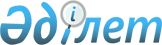 Об установлении водоохранных зон и водоохранных полос рек Белая Уба, Большая Разливанка, Большая Поперечная и ручья Гаврин ключ в створе испрашиваемых крестьянским хозяйством "Гемма" земельных участков, расположенных в районе урочища Серый Луг города Риддер Восточно-Казахстанской области, и режима их хозяйственного использованияПостановление Восточно-Казахстанского областного акимата от 4 мая 2021 года № 165. Зарегистрировано Департаментом юстиции Восточно-Казахстанской области 12 мая 2021 года № 8772
      В соответствии со статьями 39, 116, 125, 145-1 Водного кодекса Республики Казахстан от 9 июля 2003 года, подпунктом 8-1) пункта 1 статьи 27 Закона Республики Казахстан от 23 января 2001 года "О местном государственном управлении и самоуправлении в Республике Казахстан", на основании утвержденной проектной документации и в целях поддержания водных объектов в состоянии, соответствующем санитарно-гигиеническим и экологическим требованиям, для предотвращения загрязнения, засорения и истощения поверхностных вод, а также сохранения растительного и животного мира, Восточно-Казахстанский областной акимат ПОСТАНОВЛЯЕТ:
      1. Установить:
      1) водоохранные зоны и водоохранные полосы рек Белая Уба, Большая Разливанка, Большая Поперечная и ручья Гаврин ключ в створе испрашиваемых крестьянским хозяйством "Гемма" земельных участков, расположенных в районе урочища Серый Луг города Риддер Восточно-Казахстанской области, согласно приложению к настоящему постановлению;
      2) специальный режим хозяйственного использования на территории водоохранных зон и режим ограниченной хозяйственной деятельности на территории водоохранных полос рек Белая Уба, Большая Разливанка, Большая Поперечная и ручья Гаврин ключ в створе испрашиваемых крестьянским хозяйством "Гемма" земельных участков, расположенных в районе урочища Серый Луг города Риддер Восточно-Казахстанской области, согласно действующему законодательству Республики Казахстан.
      2. Управлению природных ресурсов и регулирования природопользования Восточно-Казахстанской области передать утвержденную проектную документацию акиму города Риддер для принятия мер в соответствии с установленной законодательством Республики Казахстан компетенцией и специально уполномоченным государственным органам для учета в государственном земельном кадастре и для осуществления государственного контроля за использованием и охраной водного фонда и земельных ресурсов.
      3. Управлению природных ресурсов и регулирования природопользования области в установленном законодательством Республики Казахстан порядке обеспечить:
      1) государственную регистрацию настоящего постановления в территориальном органе юстиции;
      2) размещение настоящего постановления на интернет-ресурсе акима Восточно-Казахстанской области после его официального опубликования.
      4. Контроль за исполнением настоящего постановления возложить на заместителя акима области по вопросам агропромышленного комплекса.
      5. Настоящее постановление вводится в действие по истечении десяти календарных дней после дня его первого официального опубликования.
      "СОГЛАСОВАНО" Исполняющий обязанности руководителя Ертисской бассейновой инспекции  по регулированию использования и охране водных ресурсов Комитета по водным ресурсам Министерства экологии, геологии и природных ресурсов Республики Казахстан _____________________ М. Иманжанов"_____" _____________ 2021 года Водоохранные зоны и водоохранные полосы рек Белая Уба, Большая Разливанка, Большая Поперечная и ручья Гаврин ключ в створе испрашиваемых крестьянским хозяйством "Гемма" земельных участков, расположенных в районе урочища Серый Луг города Риддер Восточно-Казахстанской области
      Примечание:
      Границы и ширина водоохранных зон и водоохранных полос отражены в картографическом материале утвержденной проектной документации.
					© 2012. РГП на ПХВ «Институт законодательства и правовой информации Республики Казахстан» Министерства юстиции Республики Казахстан
				
      Аким  Восточно-Казахстанской области 

Д. Ахметов
Приложение к постановлению 
Восточно-Казахстанского 
областного акимата 
от 4 мая 2021 года № 165
Водный объект
Водоохранные зоны
Водоохранные зоны
Водоохранные зоны
Водоохранные полосы
Водоохранные полосы
Водоохранные полосы
Водный объект
Протяжен-ность, км
Площадь, га
Ширина,м
Протяжен-ность, км
Площадь, га
Ширина, м
1
2
3
4
5
6
7
Река Большая Поперечная (правый и левый берег)
5,64
94,224
135-500
3,912
18,110
55
Река Белая Уба (левый берег) 
27,765
608,832
146-656
4,528
29,171
55-293
Река Большая Разливанка (правый и левый берег)
27,765
608,832
146-656
1,840
4,761
55-65
Ручей Гаврин ключ (правый и левый берег)
27,765
608,832
146-656
15,455
58,834
55